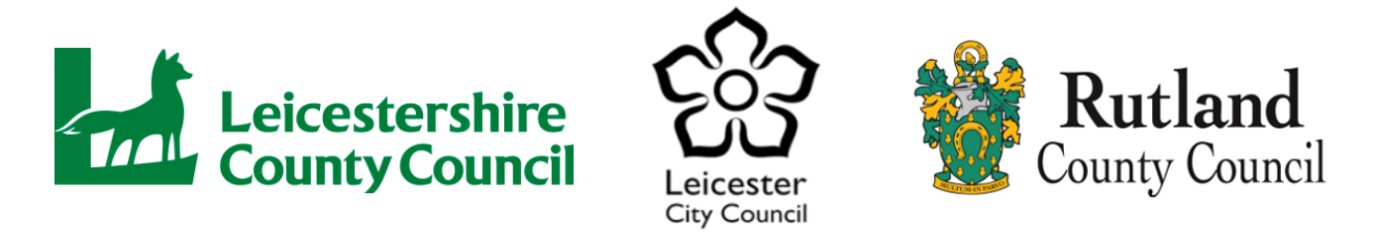 LAC Notification Form (Regulation 41)This form can be saved and typed onto. This form is for Residential homes to complete.Once complete please send this form to the relevant local authority:Leicestershire County:  notificationslac@leics.gov.ukLeicester City:  placements.desk@leicester. gov.ukRutland County:  childrensreferrals@rutland.gov.ukIn all cases, the form should also be sent to the following addresses:Leicestershire Police:  childreferralteam@leicestershire.pnn.police.ukLeicestershire Police:  MPET@Leicestershire.pnn.police.ukHealth:  lep-tr.FYPClookedafterchildrennotifications@nhs.netName:Insert recent photograph:Other Name(s):Insert recent photograph:Date of Birth:Insert recent photograph:Gender:Insert recent photograph:Placement address and telephone number:Arrival date:Placement address and telephone number:Departure date:Legal status s20 / s21 / s31 etc:Mobile no:Staff ratio:Handset IMEI:DESCRIPTIONDESCRIPTIONDESCRIPTIONDESCRIPTIONEthnic origin:Warning signs:Religion:Smokes cigarettes?Language(s):Drinks alcohol?Birthplace / nationality:Uses drugs?Which drugs?Height?Unique jewellery / possessionsBuild:Hair colourEye colour:AccentWears glasses:Marks / scars / tattoosHEALTHHEALTHHEALTHHEALTHPhysical conditions:Mental health conditions:Communication difficulties:Other conditions:Habits:NHS Number:RESPONSIBLE LOCAL AUTHORITYRESPONSIBLE LOCAL AUTHORITYRESPONSIBLE LOCAL AUTHORITYRESPONSIBLE LOCAL AUTHORITYAuthority Name:Team responsible:OOH / Duty contact no:Case reference:SOCIAL WORKER’S DETAILSSOCIAL WORKER’S DETAILSSOCIAL WORKER’S DETAILSSOCIAL WORKER’S DETAILSName:Address:Telephone number:Email:SOCIAL WORKER’S TEAM MANAGER DETAILSSOCIAL WORKER’S TEAM MANAGER DETAILSSOCIAL WORKER’S TEAM MANAGER DETAILSSOCIAL WORKER’S TEAM MANAGER DETAILSName:Address:Telephone number:Email:DOCTOR’S DETAILSDOCTOR’S DETAILSDOCTOR’S DETAILSDOCTOR’S DETAILSName:Address:Telephone number:Email:CONTACTS - FAMILYCONTACTS - FAMILYCONTACTS - FAMILYCONTACTS - FAMILYName:Address:Telephone:Name:Address:Telephone:ANY RELEVANT RISK / MISSING HISTORY (ATTACH RISK ASSESSMENTS IF RELEVANT)ANY RELEVANT RISK / MISSING HISTORY (ATTACH RISK ASSESSMENTS IF RELEVANT)ANY RELEVANT RISK / MISSING HISTORY (ATTACH RISK ASSESSMENTS IF RELEVANT)ANY RELEVANT RISK / MISSING HISTORY (ATTACH RISK ASSESSMENTS IF RELEVANT)Staff completing:Date form completed: